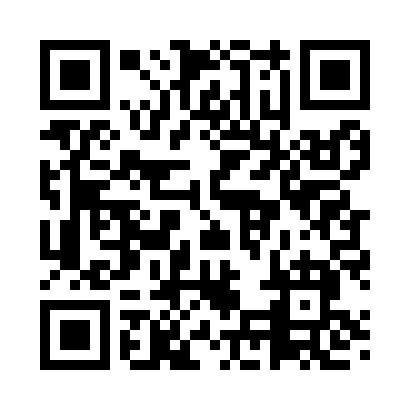 Prayer times for Ponquogue, New York, USAMon 1 Jul 2024 - Wed 31 Jul 2024High Latitude Method: Angle Based RulePrayer Calculation Method: Islamic Society of North AmericaAsar Calculation Method: ShafiPrayer times provided by https://www.salahtimes.comDateDayFajrSunriseDhuhrAsrMaghribIsha1Mon3:435:2212:544:548:2510:052Tue3:445:2312:544:548:2510:043Wed3:455:2412:544:548:2510:044Thu3:455:2412:554:558:2510:045Fri3:465:2512:554:558:2510:036Sat3:475:2512:554:558:2410:027Sun3:485:2612:554:558:2410:028Mon3:495:2712:554:558:2410:019Tue3:505:2712:554:558:2310:0010Wed3:515:2812:564:558:2310:0011Thu3:525:2912:564:558:229:5912Fri3:535:2912:564:558:229:5813Sat3:545:3012:564:558:219:5714Sun3:555:3112:564:558:219:5615Mon3:565:3212:564:558:209:5516Tue3:575:3312:564:558:199:5417Wed3:595:3312:564:558:199:5318Thu4:005:3412:564:548:189:5219Fri4:015:3512:564:548:179:5120Sat4:025:3612:564:548:179:5021Sun4:035:3712:574:548:169:4922Mon4:055:3812:574:548:159:4823Tue4:065:3912:574:548:149:4624Wed4:075:3912:574:538:139:4525Thu4:095:4012:574:538:129:4426Fri4:105:4112:574:538:119:4327Sat4:115:4212:574:538:109:4128Sun4:125:4312:574:528:099:4029Mon4:145:4412:564:528:089:3830Tue4:155:4512:564:528:079:3731Wed4:175:4612:564:518:069:36